Publicado en Sabadell el 06/03/2019 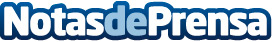 La startup catalana Thunder Glasses abre su primera tienda física y se transforma en ópticaLa exitosa marca de gafas de sol Thunder, coloquialmente conocida como la marca del rayo, abre su primera óptica física con un nuevo sistema revolucionario de precios cerradosDatos de contacto:Miriam Lao692442424Nota de prensa publicada en: https://www.notasdeprensa.es/la-startup-catalana-thunder-glasses-abre-su Categorias: Moda Cataluña Emprendedores Consumo http://www.notasdeprensa.es